Ημερομηνία:   ……/….…/2022                                                                                     Ο/Η Αιτ ...............                                                                                                                                                                                                                                                                                                           (Υπογραφή)ΑΙΤΗΣΗ – ΔΗΛΩΣΗ(ΑΡΧΙΚΗΣ ΕΓΓΡΑΦΗΣ)ΑΙΤΗΣΗ – ΔΗΛΩΣΗ(ΑΡΧΙΚΗΣ ΕΓΓΡΑΦΗΣ)                                                                               ΠΡΟΣ: ΕΛΓΟ - ΔΗΜΗΤΡΑ                                                                           ΔΙΕΚ   …....….………..………………………………                                                                               ΠΡΟΣ: ΕΛΓΟ - ΔΗΜΗΤΡΑ                                                                           ΔΙΕΚ   …....….………..………………………………ΠΡΟΣΩΠΙΚΑ ΣΤΟΙΧΕΙΑ                                                                                                                                                                       Παρακαλώ για την εγγραφή μου στο Α’ εξάμηνο της ειδικότητας  ……………………………………………………………     ………………………………………………………………………………………..………………………………………………………………………………………..Με τη παρούσα δηλώνω υπεύθυνα (άρθ. 8 ν.1599/1986) ότι : Δεν έχω εγγραφεί σε άλλο Δημόσιο Ι.Ε.Κ.Τα στοιχεία που αναφέρονται στην παρούσα Αίτηση είναι ακριβή, αληθή και αποδεικνυόμενα και συναινώ στην επεξεργασία αυτών από τον ΕΛΓΟ ΔΗΜΗΤΡΑ για τους σκοπούς που συνδέονται με την αξιολόγηση, εγγραφή και φοίτηση μου στα ΔΙΕΚ του, σύμφωνα και με την ισχύουσα εθνική και ευρωπαϊκή νομοθεσία περί προσωπικών δεδομένων.Επίσης, επισυνάπτω τα κάτωθι δικαιολογητικά, ώστε να συμμετάσχω στη διαδικασία επιλογής για την εγγραφή μου:ΣΥΝΗΜΜΕΝΑ ΔΙΚΑΙΟΛΟΓΗΤΙΚΑ: Αντίγραφο τίτλου αποφοίτησης.                                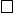 Φωτοτυπία εγγράφου Ταυτοποίησης                        (Δελτίο Ταυτότητας ή Διαβατήριο).Πιστοποιητικό οικογενειακής κατάστασης.             Βεβαίωση Προϋπηρεσίας (εάν υπάρχει)                   στο επάγγελμα και την ειδικότητα.  ΑΜΚΑ:Παρακαλώ για την εγγραφή μου στο Α’ εξάμηνο της ειδικότητας  ……………………………………………………………     ………………………………………………………………………………………..………………………………………………………………………………………..Με τη παρούσα δηλώνω υπεύθυνα (άρθ. 8 ν.1599/1986) ότι : Δεν έχω εγγραφεί σε άλλο Δημόσιο Ι.Ε.Κ.Τα στοιχεία που αναφέρονται στην παρούσα Αίτηση είναι ακριβή, αληθή και αποδεικνυόμενα και συναινώ στην επεξεργασία αυτών από τον ΕΛΓΟ ΔΗΜΗΤΡΑ για τους σκοπούς που συνδέονται με την αξιολόγηση, εγγραφή και φοίτηση μου στα ΔΙΕΚ του, σύμφωνα και με την ισχύουσα εθνική και ευρωπαϊκή νομοθεσία περί προσωπικών δεδομένων.Επίσης, επισυνάπτω τα κάτωθι δικαιολογητικά, ώστε να συμμετάσχω στη διαδικασία επιλογής για την εγγραφή μου:ΣΥΝΗΜΜΕΝΑ ΔΙΚΑΙΟΛΟΓΗΤΙΚΑ: Αντίγραφο τίτλου αποφοίτησης.                                Φωτοτυπία εγγράφου Ταυτοποίησης                        (Δελτίο Ταυτότητας ή Διαβατήριο).Πιστοποιητικό οικογενειακής κατάστασης.             Βεβαίωση Προϋπηρεσίας (εάν υπάρχει)                   στο επάγγελμα και την ειδικότητα.  Όνομα:Παρακαλώ για την εγγραφή μου στο Α’ εξάμηνο της ειδικότητας  ……………………………………………………………     ………………………………………………………………………………………..………………………………………………………………………………………..Με τη παρούσα δηλώνω υπεύθυνα (άρθ. 8 ν.1599/1986) ότι : Δεν έχω εγγραφεί σε άλλο Δημόσιο Ι.Ε.Κ.Τα στοιχεία που αναφέρονται στην παρούσα Αίτηση είναι ακριβή, αληθή και αποδεικνυόμενα και συναινώ στην επεξεργασία αυτών από τον ΕΛΓΟ ΔΗΜΗΤΡΑ για τους σκοπούς που συνδέονται με την αξιολόγηση, εγγραφή και φοίτηση μου στα ΔΙΕΚ του, σύμφωνα και με την ισχύουσα εθνική και ευρωπαϊκή νομοθεσία περί προσωπικών δεδομένων.Επίσης, επισυνάπτω τα κάτωθι δικαιολογητικά, ώστε να συμμετάσχω στη διαδικασία επιλογής για την εγγραφή μου:ΣΥΝΗΜΜΕΝΑ ΔΙΚΑΙΟΛΟΓΗΤΙΚΑ: Αντίγραφο τίτλου αποφοίτησης.                                Φωτοτυπία εγγράφου Ταυτοποίησης                        (Δελτίο Ταυτότητας ή Διαβατήριο).Πιστοποιητικό οικογενειακής κατάστασης.             Βεβαίωση Προϋπηρεσίας (εάν υπάρχει)                   στο επάγγελμα και την ειδικότητα.  Επώνυμο:Παρακαλώ για την εγγραφή μου στο Α’ εξάμηνο της ειδικότητας  ……………………………………………………………     ………………………………………………………………………………………..………………………………………………………………………………………..Με τη παρούσα δηλώνω υπεύθυνα (άρθ. 8 ν.1599/1986) ότι : Δεν έχω εγγραφεί σε άλλο Δημόσιο Ι.Ε.Κ.Τα στοιχεία που αναφέρονται στην παρούσα Αίτηση είναι ακριβή, αληθή και αποδεικνυόμενα και συναινώ στην επεξεργασία αυτών από τον ΕΛΓΟ ΔΗΜΗΤΡΑ για τους σκοπούς που συνδέονται με την αξιολόγηση, εγγραφή και φοίτηση μου στα ΔΙΕΚ του, σύμφωνα και με την ισχύουσα εθνική και ευρωπαϊκή νομοθεσία περί προσωπικών δεδομένων.Επίσης, επισυνάπτω τα κάτωθι δικαιολογητικά, ώστε να συμμετάσχω στη διαδικασία επιλογής για την εγγραφή μου:ΣΥΝΗΜΜΕΝΑ ΔΙΚΑΙΟΛΟΓΗΤΙΚΑ: Αντίγραφο τίτλου αποφοίτησης.                                Φωτοτυπία εγγράφου Ταυτοποίησης                        (Δελτίο Ταυτότητας ή Διαβατήριο).Πιστοποιητικό οικογενειακής κατάστασης.             Βεβαίωση Προϋπηρεσίας (εάν υπάρχει)                   στο επάγγελμα και την ειδικότητα.  Όνομα Πατέρα:Παρακαλώ για την εγγραφή μου στο Α’ εξάμηνο της ειδικότητας  ……………………………………………………………     ………………………………………………………………………………………..………………………………………………………………………………………..Με τη παρούσα δηλώνω υπεύθυνα (άρθ. 8 ν.1599/1986) ότι : Δεν έχω εγγραφεί σε άλλο Δημόσιο Ι.Ε.Κ.Τα στοιχεία που αναφέρονται στην παρούσα Αίτηση είναι ακριβή, αληθή και αποδεικνυόμενα και συναινώ στην επεξεργασία αυτών από τον ΕΛΓΟ ΔΗΜΗΤΡΑ για τους σκοπούς που συνδέονται με την αξιολόγηση, εγγραφή και φοίτηση μου στα ΔΙΕΚ του, σύμφωνα και με την ισχύουσα εθνική και ευρωπαϊκή νομοθεσία περί προσωπικών δεδομένων.Επίσης, επισυνάπτω τα κάτωθι δικαιολογητικά, ώστε να συμμετάσχω στη διαδικασία επιλογής για την εγγραφή μου:ΣΥΝΗΜΜΕΝΑ ΔΙΚΑΙΟΛΟΓΗΤΙΚΑ: Αντίγραφο τίτλου αποφοίτησης.                                Φωτοτυπία εγγράφου Ταυτοποίησης                        (Δελτίο Ταυτότητας ή Διαβατήριο).Πιστοποιητικό οικογενειακής κατάστασης.             Βεβαίωση Προϋπηρεσίας (εάν υπάρχει)                   στο επάγγελμα και την ειδικότητα.  Όνομα Μητέρας:Παρακαλώ για την εγγραφή μου στο Α’ εξάμηνο της ειδικότητας  ……………………………………………………………     ………………………………………………………………………………………..………………………………………………………………………………………..Με τη παρούσα δηλώνω υπεύθυνα (άρθ. 8 ν.1599/1986) ότι : Δεν έχω εγγραφεί σε άλλο Δημόσιο Ι.Ε.Κ.Τα στοιχεία που αναφέρονται στην παρούσα Αίτηση είναι ακριβή, αληθή και αποδεικνυόμενα και συναινώ στην επεξεργασία αυτών από τον ΕΛΓΟ ΔΗΜΗΤΡΑ για τους σκοπούς που συνδέονται με την αξιολόγηση, εγγραφή και φοίτηση μου στα ΔΙΕΚ του, σύμφωνα και με την ισχύουσα εθνική και ευρωπαϊκή νομοθεσία περί προσωπικών δεδομένων.Επίσης, επισυνάπτω τα κάτωθι δικαιολογητικά, ώστε να συμμετάσχω στη διαδικασία επιλογής για την εγγραφή μου:ΣΥΝΗΜΜΕΝΑ ΔΙΚΑΙΟΛΟΓΗΤΙΚΑ: Αντίγραφο τίτλου αποφοίτησης.                                Φωτοτυπία εγγράφου Ταυτοποίησης                        (Δελτίο Ταυτότητας ή Διαβατήριο).Πιστοποιητικό οικογενειακής κατάστασης.             Βεβαίωση Προϋπηρεσίας (εάν υπάρχει)                   στο επάγγελμα και την ειδικότητα.  Ημερομηνία Γέννησης:Παρακαλώ για την εγγραφή μου στο Α’ εξάμηνο της ειδικότητας  ……………………………………………………………     ………………………………………………………………………………………..………………………………………………………………………………………..Με τη παρούσα δηλώνω υπεύθυνα (άρθ. 8 ν.1599/1986) ότι : Δεν έχω εγγραφεί σε άλλο Δημόσιο Ι.Ε.Κ.Τα στοιχεία που αναφέρονται στην παρούσα Αίτηση είναι ακριβή, αληθή και αποδεικνυόμενα και συναινώ στην επεξεργασία αυτών από τον ΕΛΓΟ ΔΗΜΗΤΡΑ για τους σκοπούς που συνδέονται με την αξιολόγηση, εγγραφή και φοίτηση μου στα ΔΙΕΚ του, σύμφωνα και με την ισχύουσα εθνική και ευρωπαϊκή νομοθεσία περί προσωπικών δεδομένων.Επίσης, επισυνάπτω τα κάτωθι δικαιολογητικά, ώστε να συμμετάσχω στη διαδικασία επιλογής για την εγγραφή μου:ΣΥΝΗΜΜΕΝΑ ΔΙΚΑΙΟΛΟΓΗΤΙΚΑ: Αντίγραφο τίτλου αποφοίτησης.                                Φωτοτυπία εγγράφου Ταυτοποίησης                        (Δελτίο Ταυτότητας ή Διαβατήριο).Πιστοποιητικό οικογενειακής κατάστασης.             Βεβαίωση Προϋπηρεσίας (εάν υπάρχει)                   στο επάγγελμα και την ειδικότητα.  Τόπος Γέννησης:Παρακαλώ για την εγγραφή μου στο Α’ εξάμηνο της ειδικότητας  ……………………………………………………………     ………………………………………………………………………………………..………………………………………………………………………………………..Με τη παρούσα δηλώνω υπεύθυνα (άρθ. 8 ν.1599/1986) ότι : Δεν έχω εγγραφεί σε άλλο Δημόσιο Ι.Ε.Κ.Τα στοιχεία που αναφέρονται στην παρούσα Αίτηση είναι ακριβή, αληθή και αποδεικνυόμενα και συναινώ στην επεξεργασία αυτών από τον ΕΛΓΟ ΔΗΜΗΤΡΑ για τους σκοπούς που συνδέονται με την αξιολόγηση, εγγραφή και φοίτηση μου στα ΔΙΕΚ του, σύμφωνα και με την ισχύουσα εθνική και ευρωπαϊκή νομοθεσία περί προσωπικών δεδομένων.Επίσης, επισυνάπτω τα κάτωθι δικαιολογητικά, ώστε να συμμετάσχω στη διαδικασία επιλογής για την εγγραφή μου:ΣΥΝΗΜΜΕΝΑ ΔΙΚΑΙΟΛΟΓΗΤΙΚΑ: Αντίγραφο τίτλου αποφοίτησης.                                Φωτοτυπία εγγράφου Ταυτοποίησης                        (Δελτίο Ταυτότητας ή Διαβατήριο).Πιστοποιητικό οικογενειακής κατάστασης.             Βεβαίωση Προϋπηρεσίας (εάν υπάρχει)                   στο επάγγελμα και την ειδικότητα.  Διεύθυνση κατοικίας:Παρακαλώ για την εγγραφή μου στο Α’ εξάμηνο της ειδικότητας  ……………………………………………………………     ………………………………………………………………………………………..………………………………………………………………………………………..Με τη παρούσα δηλώνω υπεύθυνα (άρθ. 8 ν.1599/1986) ότι : Δεν έχω εγγραφεί σε άλλο Δημόσιο Ι.Ε.Κ.Τα στοιχεία που αναφέρονται στην παρούσα Αίτηση είναι ακριβή, αληθή και αποδεικνυόμενα και συναινώ στην επεξεργασία αυτών από τον ΕΛΓΟ ΔΗΜΗΤΡΑ για τους σκοπούς που συνδέονται με την αξιολόγηση, εγγραφή και φοίτηση μου στα ΔΙΕΚ του, σύμφωνα και με την ισχύουσα εθνική και ευρωπαϊκή νομοθεσία περί προσωπικών δεδομένων.Επίσης, επισυνάπτω τα κάτωθι δικαιολογητικά, ώστε να συμμετάσχω στη διαδικασία επιλογής για την εγγραφή μου:ΣΥΝΗΜΜΕΝΑ ΔΙΚΑΙΟΛΟΓΗΤΙΚΑ: Αντίγραφο τίτλου αποφοίτησης.                                Φωτοτυπία εγγράφου Ταυτοποίησης                        (Δελτίο Ταυτότητας ή Διαβατήριο).Πιστοποιητικό οικογενειακής κατάστασης.             Βεβαίωση Προϋπηρεσίας (εάν υπάρχει)                   στο επάγγελμα και την ειδικότητα.  ΣΤΟΙΧΕΙΑ ΕΠΙΚΟΙΝΩΝΙΑΣΠαρακαλώ για την εγγραφή μου στο Α’ εξάμηνο της ειδικότητας  ……………………………………………………………     ………………………………………………………………………………………..………………………………………………………………………………………..Με τη παρούσα δηλώνω υπεύθυνα (άρθ. 8 ν.1599/1986) ότι : Δεν έχω εγγραφεί σε άλλο Δημόσιο Ι.Ε.Κ.Τα στοιχεία που αναφέρονται στην παρούσα Αίτηση είναι ακριβή, αληθή και αποδεικνυόμενα και συναινώ στην επεξεργασία αυτών από τον ΕΛΓΟ ΔΗΜΗΤΡΑ για τους σκοπούς που συνδέονται με την αξιολόγηση, εγγραφή και φοίτηση μου στα ΔΙΕΚ του, σύμφωνα και με την ισχύουσα εθνική και ευρωπαϊκή νομοθεσία περί προσωπικών δεδομένων.Επίσης, επισυνάπτω τα κάτωθι δικαιολογητικά, ώστε να συμμετάσχω στη διαδικασία επιλογής για την εγγραφή μου:ΣΥΝΗΜΜΕΝΑ ΔΙΚΑΙΟΛΟΓΗΤΙΚΑ: Αντίγραφο τίτλου αποφοίτησης.                                Φωτοτυπία εγγράφου Ταυτοποίησης                        (Δελτίο Ταυτότητας ή Διαβατήριο).Πιστοποιητικό οικογενειακής κατάστασης.             Βεβαίωση Προϋπηρεσίας (εάν υπάρχει)                   στο επάγγελμα και την ειδικότητα.  Έγγραφο Ταυτοποίησης:   Δελτίο Ταυτότητας                                                  Διαβατήριο                Παρακαλώ για την εγγραφή μου στο Α’ εξάμηνο της ειδικότητας  ……………………………………………………………     ………………………………………………………………………………………..………………………………………………………………………………………..Με τη παρούσα δηλώνω υπεύθυνα (άρθ. 8 ν.1599/1986) ότι : Δεν έχω εγγραφεί σε άλλο Δημόσιο Ι.Ε.Κ.Τα στοιχεία που αναφέρονται στην παρούσα Αίτηση είναι ακριβή, αληθή και αποδεικνυόμενα και συναινώ στην επεξεργασία αυτών από τον ΕΛΓΟ ΔΗΜΗΤΡΑ για τους σκοπούς που συνδέονται με την αξιολόγηση, εγγραφή και φοίτηση μου στα ΔΙΕΚ του, σύμφωνα και με την ισχύουσα εθνική και ευρωπαϊκή νομοθεσία περί προσωπικών δεδομένων.Επίσης, επισυνάπτω τα κάτωθι δικαιολογητικά, ώστε να συμμετάσχω στη διαδικασία επιλογής για την εγγραφή μου:ΣΥΝΗΜΜΕΝΑ ΔΙΚΑΙΟΛΟΓΗΤΙΚΑ: Αντίγραφο τίτλου αποφοίτησης.                                Φωτοτυπία εγγράφου Ταυτοποίησης                        (Δελτίο Ταυτότητας ή Διαβατήριο).Πιστοποιητικό οικογενειακής κατάστασης.             Βεβαίωση Προϋπηρεσίας (εάν υπάρχει)                   στο επάγγελμα και την ειδικότητα.  Αριθμός Εγγράφου Ταυτοποίησης:Παρακαλώ για την εγγραφή μου στο Α’ εξάμηνο της ειδικότητας  ……………………………………………………………     ………………………………………………………………………………………..………………………………………………………………………………………..Με τη παρούσα δηλώνω υπεύθυνα (άρθ. 8 ν.1599/1986) ότι : Δεν έχω εγγραφεί σε άλλο Δημόσιο Ι.Ε.Κ.Τα στοιχεία που αναφέρονται στην παρούσα Αίτηση είναι ακριβή, αληθή και αποδεικνυόμενα και συναινώ στην επεξεργασία αυτών από τον ΕΛΓΟ ΔΗΜΗΤΡΑ για τους σκοπούς που συνδέονται με την αξιολόγηση, εγγραφή και φοίτηση μου στα ΔΙΕΚ του, σύμφωνα και με την ισχύουσα εθνική και ευρωπαϊκή νομοθεσία περί προσωπικών δεδομένων.Επίσης, επισυνάπτω τα κάτωθι δικαιολογητικά, ώστε να συμμετάσχω στη διαδικασία επιλογής για την εγγραφή μου:ΣΥΝΗΜΜΕΝΑ ΔΙΚΑΙΟΛΟΓΗΤΙΚΑ: Αντίγραφο τίτλου αποφοίτησης.                                Φωτοτυπία εγγράφου Ταυτοποίησης                        (Δελτίο Ταυτότητας ή Διαβατήριο).Πιστοποιητικό οικογενειακής κατάστασης.             Βεβαίωση Προϋπηρεσίας (εάν υπάρχει)                   στο επάγγελμα και την ειδικότητα.  Σταθερό Τηλέφωνο:Παρακαλώ για την εγγραφή μου στο Α’ εξάμηνο της ειδικότητας  ……………………………………………………………     ………………………………………………………………………………………..………………………………………………………………………………………..Με τη παρούσα δηλώνω υπεύθυνα (άρθ. 8 ν.1599/1986) ότι : Δεν έχω εγγραφεί σε άλλο Δημόσιο Ι.Ε.Κ.Τα στοιχεία που αναφέρονται στην παρούσα Αίτηση είναι ακριβή, αληθή και αποδεικνυόμενα και συναινώ στην επεξεργασία αυτών από τον ΕΛΓΟ ΔΗΜΗΤΡΑ για τους σκοπούς που συνδέονται με την αξιολόγηση, εγγραφή και φοίτηση μου στα ΔΙΕΚ του, σύμφωνα και με την ισχύουσα εθνική και ευρωπαϊκή νομοθεσία περί προσωπικών δεδομένων.Επίσης, επισυνάπτω τα κάτωθι δικαιολογητικά, ώστε να συμμετάσχω στη διαδικασία επιλογής για την εγγραφή μου:ΣΥΝΗΜΜΕΝΑ ΔΙΚΑΙΟΛΟΓΗΤΙΚΑ: Αντίγραφο τίτλου αποφοίτησης.                                Φωτοτυπία εγγράφου Ταυτοποίησης                        (Δελτίο Ταυτότητας ή Διαβατήριο).Πιστοποιητικό οικογενειακής κατάστασης.             Βεβαίωση Προϋπηρεσίας (εάν υπάρχει)                   στο επάγγελμα και την ειδικότητα.  Κινητό Τηλέφωνο:Παρακαλώ για την εγγραφή μου στο Α’ εξάμηνο της ειδικότητας  ……………………………………………………………     ………………………………………………………………………………………..………………………………………………………………………………………..Με τη παρούσα δηλώνω υπεύθυνα (άρθ. 8 ν.1599/1986) ότι : Δεν έχω εγγραφεί σε άλλο Δημόσιο Ι.Ε.Κ.Τα στοιχεία που αναφέρονται στην παρούσα Αίτηση είναι ακριβή, αληθή και αποδεικνυόμενα και συναινώ στην επεξεργασία αυτών από τον ΕΛΓΟ ΔΗΜΗΤΡΑ για τους σκοπούς που συνδέονται με την αξιολόγηση, εγγραφή και φοίτηση μου στα ΔΙΕΚ του, σύμφωνα και με την ισχύουσα εθνική και ευρωπαϊκή νομοθεσία περί προσωπικών δεδομένων.Επίσης, επισυνάπτω τα κάτωθι δικαιολογητικά, ώστε να συμμετάσχω στη διαδικασία επιλογής για την εγγραφή μου:ΣΥΝΗΜΜΕΝΑ ΔΙΚΑΙΟΛΟΓΗΤΙΚΑ: Αντίγραφο τίτλου αποφοίτησης.                                Φωτοτυπία εγγράφου Ταυτοποίησης                        (Δελτίο Ταυτότητας ή Διαβατήριο).Πιστοποιητικό οικογενειακής κατάστασης.             Βεβαίωση Προϋπηρεσίας (εάν υπάρχει)                   στο επάγγελμα και την ειδικότητα.  E-mail:Παρακαλώ για την εγγραφή μου στο Α’ εξάμηνο της ειδικότητας  ……………………………………………………………     ………………………………………………………………………………………..………………………………………………………………………………………..Με τη παρούσα δηλώνω υπεύθυνα (άρθ. 8 ν.1599/1986) ότι : Δεν έχω εγγραφεί σε άλλο Δημόσιο Ι.Ε.Κ.Τα στοιχεία που αναφέρονται στην παρούσα Αίτηση είναι ακριβή, αληθή και αποδεικνυόμενα και συναινώ στην επεξεργασία αυτών από τον ΕΛΓΟ ΔΗΜΗΤΡΑ για τους σκοπούς που συνδέονται με την αξιολόγηση, εγγραφή και φοίτηση μου στα ΔΙΕΚ του, σύμφωνα και με την ισχύουσα εθνική και ευρωπαϊκή νομοθεσία περί προσωπικών δεδομένων.Επίσης, επισυνάπτω τα κάτωθι δικαιολογητικά, ώστε να συμμετάσχω στη διαδικασία επιλογής για την εγγραφή μου:ΣΥΝΗΜΜΕΝΑ ΔΙΚΑΙΟΛΟΓΗΤΙΚΑ: Αντίγραφο τίτλου αποφοίτησης.                                Φωτοτυπία εγγράφου Ταυτοποίησης                        (Δελτίο Ταυτότητας ή Διαβατήριο).Πιστοποιητικό οικογενειακής κατάστασης.             Βεβαίωση Προϋπηρεσίας (εάν υπάρχει)                   στο επάγγελμα και την ειδικότητα.  ΣΤΟΙΧΕΙΑ ΑΠΟΦΟΙΤΗΣΗΣΠαρακαλώ για την εγγραφή μου στο Α’ εξάμηνο της ειδικότητας  ……………………………………………………………     ………………………………………………………………………………………..………………………………………………………………………………………..Με τη παρούσα δηλώνω υπεύθυνα (άρθ. 8 ν.1599/1986) ότι : Δεν έχω εγγραφεί σε άλλο Δημόσιο Ι.Ε.Κ.Τα στοιχεία που αναφέρονται στην παρούσα Αίτηση είναι ακριβή, αληθή και αποδεικνυόμενα και συναινώ στην επεξεργασία αυτών από τον ΕΛΓΟ ΔΗΜΗΤΡΑ για τους σκοπούς που συνδέονται με την αξιολόγηση, εγγραφή και φοίτηση μου στα ΔΙΕΚ του, σύμφωνα και με την ισχύουσα εθνική και ευρωπαϊκή νομοθεσία περί προσωπικών δεδομένων.Επίσης, επισυνάπτω τα κάτωθι δικαιολογητικά, ώστε να συμμετάσχω στη διαδικασία επιλογής για την εγγραφή μου:ΣΥΝΗΜΜΕΝΑ ΔΙΚΑΙΟΛΟΓΗΤΙΚΑ: Αντίγραφο τίτλου αποφοίτησης.                                Φωτοτυπία εγγράφου Ταυτοποίησης                        (Δελτίο Ταυτότητας ή Διαβατήριο).Πιστοποιητικό οικογενειακής κατάστασης.             Βεβαίωση Προϋπηρεσίας (εάν υπάρχει)                   στο επάγγελμα και την ειδικότητα.  Τύπος Τίτλου Αποφοίτησης: Παρακαλώ για την εγγραφή μου στο Α’ εξάμηνο της ειδικότητας  ……………………………………………………………     ………………………………………………………………………………………..………………………………………………………………………………………..Με τη παρούσα δηλώνω υπεύθυνα (άρθ. 8 ν.1599/1986) ότι : Δεν έχω εγγραφεί σε άλλο Δημόσιο Ι.Ε.Κ.Τα στοιχεία που αναφέρονται στην παρούσα Αίτηση είναι ακριβή, αληθή και αποδεικνυόμενα και συναινώ στην επεξεργασία αυτών από τον ΕΛΓΟ ΔΗΜΗΤΡΑ για τους σκοπούς που συνδέονται με την αξιολόγηση, εγγραφή και φοίτηση μου στα ΔΙΕΚ του, σύμφωνα και με την ισχύουσα εθνική και ευρωπαϊκή νομοθεσία περί προσωπικών δεδομένων.Επίσης, επισυνάπτω τα κάτωθι δικαιολογητικά, ώστε να συμμετάσχω στη διαδικασία επιλογής για την εγγραφή μου:ΣΥΝΗΜΜΕΝΑ ΔΙΚΑΙΟΛΟΓΗΤΙΚΑ: Αντίγραφο τίτλου αποφοίτησης.                                Φωτοτυπία εγγράφου Ταυτοποίησης                        (Δελτίο Ταυτότητας ή Διαβατήριο).Πιστοποιητικό οικογενειακής κατάστασης.             Βεβαίωση Προϋπηρεσίας (εάν υπάρχει)                   στο επάγγελμα και την ειδικότητα.  Έτος απόκτησης τίτλου αποφοίτησης:Παρακαλώ για την εγγραφή μου στο Α’ εξάμηνο της ειδικότητας  ……………………………………………………………     ………………………………………………………………………………………..………………………………………………………………………………………..Με τη παρούσα δηλώνω υπεύθυνα (άρθ. 8 ν.1599/1986) ότι : Δεν έχω εγγραφεί σε άλλο Δημόσιο Ι.Ε.Κ.Τα στοιχεία που αναφέρονται στην παρούσα Αίτηση είναι ακριβή, αληθή και αποδεικνυόμενα και συναινώ στην επεξεργασία αυτών από τον ΕΛΓΟ ΔΗΜΗΤΡΑ για τους σκοπούς που συνδέονται με την αξιολόγηση, εγγραφή και φοίτηση μου στα ΔΙΕΚ του, σύμφωνα και με την ισχύουσα εθνική και ευρωπαϊκή νομοθεσία περί προσωπικών δεδομένων.Επίσης, επισυνάπτω τα κάτωθι δικαιολογητικά, ώστε να συμμετάσχω στη διαδικασία επιλογής για την εγγραφή μου:ΣΥΝΗΜΜΕΝΑ ΔΙΚΑΙΟΛΟΓΗΤΙΚΑ: Αντίγραφο τίτλου αποφοίτησης.                                Φωτοτυπία εγγράφου Ταυτοποίησης                        (Δελτίο Ταυτότητας ή Διαβατήριο).Πιστοποιητικό οικογενειακής κατάστασης.             Βεβαίωση Προϋπηρεσίας (εάν υπάρχει)                   στο επάγγελμα και την ειδικότητα.  Βαθμός:Παρακαλώ για την εγγραφή μου στο Α’ εξάμηνο της ειδικότητας  ……………………………………………………………     ………………………………………………………………………………………..………………………………………………………………………………………..Με τη παρούσα δηλώνω υπεύθυνα (άρθ. 8 ν.1599/1986) ότι : Δεν έχω εγγραφεί σε άλλο Δημόσιο Ι.Ε.Κ.Τα στοιχεία που αναφέρονται στην παρούσα Αίτηση είναι ακριβή, αληθή και αποδεικνυόμενα και συναινώ στην επεξεργασία αυτών από τον ΕΛΓΟ ΔΗΜΗΤΡΑ για τους σκοπούς που συνδέονται με την αξιολόγηση, εγγραφή και φοίτηση μου στα ΔΙΕΚ του, σύμφωνα και με την ισχύουσα εθνική και ευρωπαϊκή νομοθεσία περί προσωπικών δεδομένων.Επίσης, επισυνάπτω τα κάτωθι δικαιολογητικά, ώστε να συμμετάσχω στη διαδικασία επιλογής για την εγγραφή μου:ΣΥΝΗΜΜΕΝΑ ΔΙΚΑΙΟΛΟΓΗΤΙΚΑ: Αντίγραφο τίτλου αποφοίτησης.                                Φωτοτυπία εγγράφου Ταυτοποίησης                        (Δελτίο Ταυτότητας ή Διαβατήριο).Πιστοποιητικό οικογενειακής κατάστασης.             Βεβαίωση Προϋπηρεσίας (εάν υπάρχει)                   στο επάγγελμα και την ειδικότητα.  ΚΟΙΝΩΝΙΚΑ ΚΡΙΤΗΡΙΑΠαρακαλώ για την εγγραφή μου στο Α’ εξάμηνο της ειδικότητας  ……………………………………………………………     ………………………………………………………………………………………..………………………………………………………………………………………..Με τη παρούσα δηλώνω υπεύθυνα (άρθ. 8 ν.1599/1986) ότι : Δεν έχω εγγραφεί σε άλλο Δημόσιο Ι.Ε.Κ.Τα στοιχεία που αναφέρονται στην παρούσα Αίτηση είναι ακριβή, αληθή και αποδεικνυόμενα και συναινώ στην επεξεργασία αυτών από τον ΕΛΓΟ ΔΗΜΗΤΡΑ για τους σκοπούς που συνδέονται με την αξιολόγηση, εγγραφή και φοίτηση μου στα ΔΙΕΚ του, σύμφωνα και με την ισχύουσα εθνική και ευρωπαϊκή νομοθεσία περί προσωπικών δεδομένων.Επίσης, επισυνάπτω τα κάτωθι δικαιολογητικά, ώστε να συμμετάσχω στη διαδικασία επιλογής για την εγγραφή μου:ΣΥΝΗΜΜΕΝΑ ΔΙΚΑΙΟΛΟΓΗΤΙΚΑ: Αντίγραφο τίτλου αποφοίτησης.                                Φωτοτυπία εγγράφου Ταυτοποίησης                        (Δελτίο Ταυτότητας ή Διαβατήριο).Πιστοποιητικό οικογενειακής κατάστασης.             Βεβαίωση Προϋπηρεσίας (εάν υπάρχει)                   στο επάγγελμα και την ειδικότητα.  Πολύτεκνος                                                               Παρακαλώ για την εγγραφή μου στο Α’ εξάμηνο της ειδικότητας  ……………………………………………………………     ………………………………………………………………………………………..………………………………………………………………………………………..Με τη παρούσα δηλώνω υπεύθυνα (άρθ. 8 ν.1599/1986) ότι : Δεν έχω εγγραφεί σε άλλο Δημόσιο Ι.Ε.Κ.Τα στοιχεία που αναφέρονται στην παρούσα Αίτηση είναι ακριβή, αληθή και αποδεικνυόμενα και συναινώ στην επεξεργασία αυτών από τον ΕΛΓΟ ΔΗΜΗΤΡΑ για τους σκοπούς που συνδέονται με την αξιολόγηση, εγγραφή και φοίτηση μου στα ΔΙΕΚ του, σύμφωνα και με την ισχύουσα εθνική και ευρωπαϊκή νομοθεσία περί προσωπικών δεδομένων.Επίσης, επισυνάπτω τα κάτωθι δικαιολογητικά, ώστε να συμμετάσχω στη διαδικασία επιλογής για την εγγραφή μου:ΣΥΝΗΜΜΕΝΑ ΔΙΚΑΙΟΛΟΓΗΤΙΚΑ: Αντίγραφο τίτλου αποφοίτησης.                                Φωτοτυπία εγγράφου Ταυτοποίησης                        (Δελτίο Ταυτότητας ή Διαβατήριο).Πιστοποιητικό οικογενειακής κατάστασης.             Βεβαίωση Προϋπηρεσίας (εάν υπάρχει)                   στο επάγγελμα και την ειδικότητα.  Τρίτεκνος                                                                    Παρακαλώ για την εγγραφή μου στο Α’ εξάμηνο της ειδικότητας  ……………………………………………………………     ………………………………………………………………………………………..………………………………………………………………………………………..Με τη παρούσα δηλώνω υπεύθυνα (άρθ. 8 ν.1599/1986) ότι : Δεν έχω εγγραφεί σε άλλο Δημόσιο Ι.Ε.Κ.Τα στοιχεία που αναφέρονται στην παρούσα Αίτηση είναι ακριβή, αληθή και αποδεικνυόμενα και συναινώ στην επεξεργασία αυτών από τον ΕΛΓΟ ΔΗΜΗΤΡΑ για τους σκοπούς που συνδέονται με την αξιολόγηση, εγγραφή και φοίτηση μου στα ΔΙΕΚ του, σύμφωνα και με την ισχύουσα εθνική και ευρωπαϊκή νομοθεσία περί προσωπικών δεδομένων.Επίσης, επισυνάπτω τα κάτωθι δικαιολογητικά, ώστε να συμμετάσχω στη διαδικασία επιλογής για την εγγραφή μου:ΣΥΝΗΜΜΕΝΑ ΔΙΚΑΙΟΛΟΓΗΤΙΚΑ: Αντίγραφο τίτλου αποφοίτησης.                                Φωτοτυπία εγγράφου Ταυτοποίησης                        (Δελτίο Ταυτότητας ή Διαβατήριο).Πιστοποιητικό οικογενειακής κατάστασης.             Βεβαίωση Προϋπηρεσίας (εάν υπάρχει)                   στο επάγγελμα και την ειδικότητα.  Προστάτης ή τέκνο μονογονεϊκής οικογένειας  Παρακαλώ για την εγγραφή μου στο Α’ εξάμηνο της ειδικότητας  ……………………………………………………………     ………………………………………………………………………………………..………………………………………………………………………………………..Με τη παρούσα δηλώνω υπεύθυνα (άρθ. 8 ν.1599/1986) ότι : Δεν έχω εγγραφεί σε άλλο Δημόσιο Ι.Ε.Κ.Τα στοιχεία που αναφέρονται στην παρούσα Αίτηση είναι ακριβή, αληθή και αποδεικνυόμενα και συναινώ στην επεξεργασία αυτών από τον ΕΛΓΟ ΔΗΜΗΤΡΑ για τους σκοπούς που συνδέονται με την αξιολόγηση, εγγραφή και φοίτηση μου στα ΔΙΕΚ του, σύμφωνα και με την ισχύουσα εθνική και ευρωπαϊκή νομοθεσία περί προσωπικών δεδομένων.Επίσης, επισυνάπτω τα κάτωθι δικαιολογητικά, ώστε να συμμετάσχω στη διαδικασία επιλογής για την εγγραφή μου:ΣΥΝΗΜΜΕΝΑ ΔΙΚΑΙΟΛΟΓΗΤΙΚΑ: Αντίγραφο τίτλου αποφοίτησης.                                Φωτοτυπία εγγράφου Ταυτοποίησης                        (Δελτίο Ταυτότητας ή Διαβατήριο).Πιστοποιητικό οικογενειακής κατάστασης.             Βεβαίωση Προϋπηρεσίας (εάν υπάρχει)                   στο επάγγελμα και την ειδικότητα.  